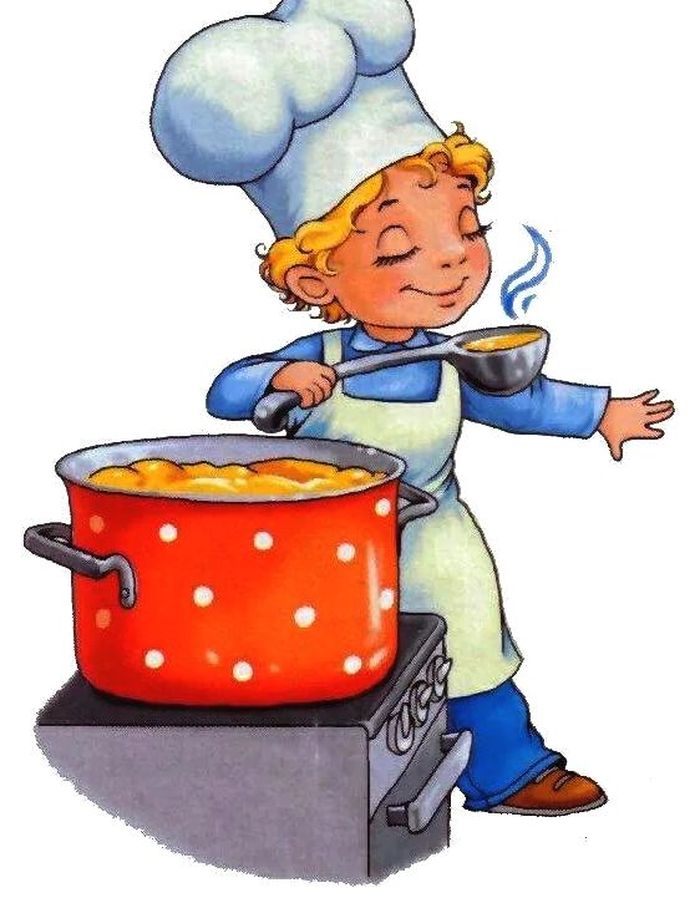 Меню 13 апреля 2022г1выход  фактическийкалорийностьСтоимость блюдаЗАВТРАКБорщ со сметаной250гр15815,13Чай с  сахаром200гр281,92Хлеб30гр401,37Обед:Плов с курой отварной250гр47126,44Огурцы соленые нарезка50гр1110,56Хлеб60гр901,37Сок фруктовый200гр9214,66Мандарины100гр3816,3692887,81